MADONAS NOVADA PAŠVALDĪBA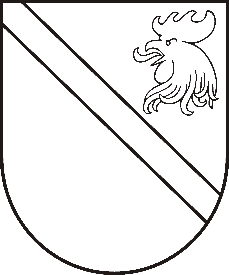 Reģ. Nr. Saieta laukums 1, Madona, Madonas novads, LV-4801tālrunis ,  , e-pasts: dome@madona.lv APSTIPRINĀTIar Madonas novada pašvaldības domes27.09.2018. lēmumu Nr.410 (protokols Nr.18, 34.p.)Madonas novada pašvaldības saistošie noteikumi Nr.18“Par izglītojamo pārvadājumiem un braukšanas izdevumu kompensēšanas kārtību Madonas novada pašvaldības administratīvajā teritorijā”Izdoti saskaņā arSabiedriskā transporta pakalpojumu likuma 14.panta trešo daļu, likuma “Par pašvaldībām” 43.panta trešo daļu Vispārīgie noteikumiNoteikumi nosaka kārtību, kādā Madonas novada pašvaldība (turpmāk – Pašvaldība): nodrošina transportu izglītojamo nokļūšanai Pašvaldības dibinātā Pašvaldības administratīvajā teritorijā esošā izglītības iestādē, tajā skaitā interešu un profesionālās ievirzes izglītības iestādē (turpmāk – Pašvaldības izglītības iestāde) vai Pašvaldības izglītības iestādes izglītības programmu īstenošanas vietā un atpakaļ dzīvesvietā;kompensē izglītojamajiem braukšanas izdevumus, kas saistīti ar braucieniem mācību gada laikā no dzīvesvietas līdz Pašvaldības izglītības iestādei vai Pašvaldības izglītības iestādes izglītības programmu īstenošanas vietai un atpakaļ.Transports tiek nodrošināts un braukšanas izdevumi tiek kompensēti Ministru kabineta noteikumos noteiktā mācību gada ietvaros.Pašvaldība nodrošina Pašvaldības administratīvajā teritorijā dzīvojošajiem izglītojamajiem no piecu gadu vecuma līdz 12.klasei iespēju nokļūt Pašvaldības izglītības iestādē, tajā skaitā interešu un profesionālās ievirzes izglītības iestādēs.Nokļūšanai citas pašvaldības izglītības iestādē izglītojamais var izmantot Pašvaldības organizētos izglītojamo pārvadājumus vai pašpārvadājumu, vai arī sabiedriskā transporta pārvadājumu maršrutus.Pašvaldības administratīvajā teritorijā dzīvojošo izglītojamo pārvadājumus veic:sabiedriskie transportlīdzekļi, kas pārvadā pasažierus reģionālajos starppilsētu un vietējas nozīmes maršrutos;transportlīdzekļi, kas veic izglītojamo pārvadājumus uz izglītības iestādi un atpakaļ (iekšzemes speciālie regulārie pārvadājumi) pēc Pašvaldības pasūtījuma vietās, kur nav iespējams izmantot sabiedrisko transportu;Pašvaldības transportlīdzekļi, kas veic izglītojamo pašpārvadājumus uz izglītības iestādi un atpakaļ vietās, kur nav iespējams izmantot sabiedrisko transportu.Pašvaldības organizētie izglītojamo pārvadājumi un pašpārvadājumi nodrošina izglītojamā, kurš apgūst obligāto pirmsskolas izglītības programmu, pavadošās personas (pavadoņa) pārvadājumus.Izglītojamo pārvadājumu maršrutus izstrādā Pašvaldības pagasta pārvaldes vadītāji sadarbībā ar Pašvaldības izglītības iestādes administrāciju, ņemot vērā informāciju par izglītojamo deklarētajām un faktiskajām dzīvesvietām.Pašvaldība kompensē braukšanas izdevumus sabiedriskajā transportā vai nodrošina ar izglītojamā nokļūšanu izglītības iestādē saistīto izdevumu kompensēšanu:izglītojamajiem, kuri mācās Pašvaldības izglītības iestādē (no piecu gadu vecuma līdz 12.klasei), izņemot gadījumus, ja izglītojamā dzīvesvieta atrodas Pašvaldības organizēto pārvadājumu vai pašpārvadājumu maršruta zonā;ja izglītojamais piedalās starpnovadu, reģionālajās un valsts olimpiādēs, konkursos un netiek nodrošināts Pašvaldības transports;ja izglītojamo pārvadājumus veic pats pilngadīgais izglītojamais vai vecāki vai likumiskie pārstāvji (turpmāk – vecāks):vietās, kur nav pieejams sabiedriskais vai Pašvaldības organizētais transports izglītojamo pārvadājumiem vai pašpārvadājumiem;attālums līdz tuvākajai Pašvaldības izglītības iestādei, sabiedriskā transporta vai Pašvaldības organizētā pārvadājuma vai pašpārvadājuma pieturai pa ceļu veicamā attālumā pārsniedz trīs kilometrus;sabiedriskais transports kursē mācību procesam neatbilstošos laikos;ja Pašvaldības izglītības iestādēs nav iespējams nodrošināt izglītojamajam ar pedagoģiski medicīniskās komisijas atzinumu ieteikto izglītības programmu vai izglītības iestāde, kas īsteno ar pedagoģiski medicīniskās komisijas atzinumu ieteikto izglītības programmu, atrodas izglītojamā dzīvesvietai tuvāk nekā Pašvaldības izglītības iestāde ar analogu izglītības programmu.Pašvaldība nekompensē braukšanas izdevumus:ja izglītojamais vispārējās izglītības programmu apgūst izglītības iestādē, kas nav Pašvaldības izglītības iestāde, izņemot šo noteikumu 8.3.4.apakšpunktā noteiktajā gadījumā;par dienām, kad izglītojamais neapmeklē Pašvaldības izglītības iestādi.Šo noteikumu 8.3.3.apakšpunktā noteiktajos gadījumos attiecībā uz Pašvaldības dibināto interešu un profesionālās ievirzes audzēkņiem vai citos gadījumos, pamatojoties uz vecāka iesniegumu un Izglītības un jaunatnes lietu komitejas atzinumu, Pašvaldības izpilddirektors ir tiesīgs pieņemt lēmumu kompensēt izglītojamā braukšanas izdevumus no dzīvesvietas līdz Pašvaldības izglītības iestādei un atpakaļ, ja attālums līdz tuvākajai Pašvaldības izglītības iestādei, sabiedriskā transporta vai Pašvaldības organizētā pārvadājuma vai pašpārvadājuma pieturai pa ceļu veicamā attālumā nepārsniedz trīs kilometrus.Braukšanas izdevumu kompensāciju apjomsPašvaldība sava budžeta ietvaros sedz sabiedriskā transporta izmaksas 100% apmērā saskaņā ar pilngadīga izglītojamā vai izglītojamā vecāka iesniegumu (1.pielikums), apmaksājot ar braukšanas biļešu iegādi saistītos izdevumus.Pašvaldība kompensē ar izglītojamo nogādi Pašvaldības izglītības iestādē saistītos autotransporta izdevumus saskaņā ar pilngadīga izglītojamā vai izglītojamā vecāka iesniegumu (2.pielikums) šo noteikumu 8.3.apakšpunktā minētajos gadījumos šādā apmērā:vienu reizi mēnesī par iepriekšējo periodu pēc formulaskurā, 	K – 	kompensācijas apmērs;	c – 		pa ceļu veicamais attālums kilometros līdz tuvākajai Pašvaldības izglītības iestādei vai sabiedriskā transporta pieturai, vai izglītības iestādei šo noteikumu 8.3.4.apakšpunktā minētajā gadījumā;	d – 	faktiskais Pašvaldības izglītības iestādi apmeklēto dienu skaits izglītojamajam iepriekšējā mēnesī vai braucienu skaits, ja izglītojamais izmanto izglītības iestādes dienesta viesnīcas vai internāta pakalpojumu;	0,06 – Pašvaldības noteiktais tarifs EUR/km transporta pakalpojumu sniegšanai.braukšanas izdevumu apmēru aprēķina neatkarīgi no pārvadājamo izglītojamo skaita vienā transportlīdzeklī.Transporta izdevumu kompensācijas pieprasīšanas un saņemšanas kārtībaBraukšanas izdevumu kompensēšanas kārtība, izmantojot starppilsētu un reģionālās nozīmes maršrutu sabiedrisko transportu:pilngadīgais izglītojamais vai vecāki iesniedz Pašvaldības pagasta, kurā deklarēta izglītojamā dzīvesvieta, pārvaldes vadītājam iesniegumu (1.pielikums) un braukšanas biļetes par izglītojamā izmantoto sabiedrisko transportu iepriekšējā mēnesī līdz nākamā mēneša 10.datumam;braukšanas biļetes (nebojātas, bez piezīmēm, labojumiem un svītrojumiem, kā arī skaidri salasāmu datumu un cenu) hronoloģiskā secībā pielīmē uz lapas, uz kuras norāda izglītojamā vārdu, uzvārdu, Pašvaldības izglītības iestādi, maršrutu un biļešu izdevumu kopsummu cipariem un vārdiem;Pašvaldība kompensāciju par braukšanas izdevumiem pārskaita vienu reizi mēnesī 10 darba dienu laikā no iesnieguma un tā pamatojuma dokumentu saņemšanas par iepriekšējo mēnesi uz iesniegumā norādīto norēķinu kontu.Braukšanas izdevumu kompensēšanas kārtība, ja izglītojamo pārvadājumus veic pats pilngadīgais izglītojamais vai vecāks:pilngadīgs izglītojamais vai vecāks iesniedz Pašvaldības pagasta, kurā deklarēta izglītojamā dzīvesvieta, pārvaldes vadītājam iesniegumu (2.pielikums) par braukšanas izdevumu kompensāciju līdz tuvākajai sabiedriskā transporta vai skolēnu autobusa pieturai, vai Pašvaldības izglītības iestādei par iepriekšējo mēnesi līdz nākamā mēneša 10.datumam, iesniegumā norādot attālumu no izglītojamā dzīvesvietas līdz tuvākajai sabiedriskā transporta vai skolēnu autobusa pieturai, vai Pašvaldības izglītības iestādei. Ja braukšanas izdevumu kompensācijas saņemšanas vieta ir norādīta Madonas novada pašvaldības kase (Saieta laukums 1, Madona), tad iesniegumam klāt pievieno Pašvaldības pagasta pārvaldes izziņu par attālumu kilometros no izglītojamā dzīvesvietas līdz tuvākajai sabiedriskā transporta vai skolēnu autobusa pieturai, vai Pašvaldības izglītības iestādei.kompensāciju par braukšanas izdevumiem pilngadīgam izglītojamajam vai vecākam, kas veic izglītojamo pārvadājumus vienā transporta līdzeklī, pārskaita vienu reizi mēnesī 10 darba dienu laikā no iesnieguma un tā pamatojuma dokumentu saņemšanas par iepriekšējo mēnesi uz iesniegumā norādīto norēķinu kontu.Pašvaldībai ir tiesības izskatīt un apmaksāt braukšanas izdevumus par ilgāku periodu kā iepriekšējais mēnesis tā paša budžeta gada ietvaros, ja iesniegumā ir norādīti objektīvi apstākļi, kas kavēja pilngadīgajam izglītojamajam vai vecākam iesniegumu un tā pamatojuma dokumentus iesniegt šo noteikumu 13.1. un 14.1.apakšpunktā noteiktajā termiņā.Braukšanas izdevumu kompensācija:tiek pārskaitīta uz pilngadīga izglītojamā vai vecāka iesniegumā norādīto norēķinu kontu;tiek izmaksāta skaidrā naudā, ja pilngadīgais izglītojamais vai vecāks iesniegumā norādījis uz objektīvu iemeslu, kas liedz iespēju kompensāciju saņemt bezskaidras naudas norēķinu veidā.Lēmumu pieņemšanas un apstrīdēšanas kārtībaPagasta pārvaldes vadītājs pilngadīgā izglītojamā vai vecāka iesniegumu par braukšanas izdevumu segšanu un tam pievienotos pamatojuma dokumentus izskata 10 darba dienu laikā un izdod lēmumu par braukšanas izdevumu kompensēšanu.Ja, izskatot pilngadīga izglītojamā vai vecāka iesniegumu par braukšanas izdevumu segšanu un tam pievienotos pamatojuma dokumentus, tiek konstatēts, ka braukšanas izdevumu kompensēšana nav pamatota, pagasta pārvaldes vadītājs sadarbībā ar Pašvaldības Juridisko nodaļu sagatavo administratīvo aktu par atteikumu kompensēt braukšanas izdevumus, un paziņo to iesnieguma iesniedzējam Paziņošanas likumā noteiktajā kārtībā.Pagasta pārvaldes vadītāja lēmumu vai faktisko rīcību var apstrīdēt Madonas novada pašvaldības Administratīvo aktu strīdu komisijā.Noslēguma jautājumsAtzīt par spēku zaudējušiem ar Madonas novada pašvaldības domes 2012.gada 28.decembra lēmumu (protokols Nr.27, 14.p) apstiprinātos saistošos noteikumus Nr.31 “Kārtība, kādā Madonas novada pašvaldība sedz transporta izdevumus izglītojamajiem uz Madonas novada pašvaldības izglītības iestādēm”.Saistošie noteikumi stājas spēkā ar 2019. gada 1.janvāri.Pielikums Nr.1Madonas novada pašvaldības domes2018.gada 27. septembraSaistošajiem noteikumiem Nr.18Madonas novada pašvaldības_____________________________ pagasta pārvaldei_____________________________________________________________(pilngadīga izglītojamā vai bērna likumiskā pārstāvja vārds, uzvārds)_____________________________________________________________(deklarētās dzīvesvietas adrese, tālrunis)IESNIEGUMSLūdzu apmaksāt braukšanas izdevumus, kas saistīti arPielikumā: izmantotās sabiedriskā transporta biļetes hronoloģiskā secībā; izziņa par izglītības iestādes apmeklējumu __________________ mēnesī (izziņu par izglītības iestādes apmeklējumu var nepievienot, ja izglītības iestāde katru mēnesi pagasta pārvaldē iesniedz vienu izziņu par visu pagastā deklarēto izglītojamo, kas izmanto sabiedrisko transportu, apmeklējumu). Apliecinu, ka dzīvoju (mans dēls/meita dzīvo) pašvaldības izglītības iestādes dienesta viesnīcā. Apliecinu, ka esmu iepazinies/-usies ar Madonas novada pašvaldības saistošajiem noteikumiem „Par izglītojamo pārvadājumiem un braukšanas izdevumu kompensēšanas kārtību Madonas novada pašvaldības administratīvajā teritorijā” un informēts/-a, ka pašvaldība atmaksā tikai transporta biļetes, kas atbilst iesnieguma veidlapā norādītajam maršrutam un ir iesniegtas noteiktajā kārtībā. Esmu informēts/-a, ka iesniegumā norādīto personas datu apstrādes pārzinis ir Madonas novada pašvaldība, adrese Saieta laukums 1, Madona, Madonas novads, LV-4801, e-pasts: datuaizsardziba@madona.lv, tālrunis: 64860093.Personas datu apstrādes mērķis ir normatīvajos aktos noteiktais pašvaldības pienākums nodrošināt transportu izglītojamo nokļūšanai izglītības iestādē un atpakaļ dzīvesvietā, ja nav iespējams izmantot sabiedrisko transportu. Tiesiskais pamats personas datu apstrādei ir pārzinim normatīvajos aktos noteikto pienākumu izpilde.Personas datus apstrādās atbilstoši normatīvo aktu prasībām fizisko personu datu aizsardzības jomā. Pārzinis personas datus apstrādās līdz iesniegumā minēto darbību pilnīgai izpildei. Personas dati tiks glabāti atbilstoši normatīvajos aktos noteiktajiem dokumentu glabāšanas termiņiem.Esmu informēts/-a, ka man ir tiesības piekļūt saviem un/vai bērna personas datiem, labot tos, ja tie ir neprecīzi, normatīvajos aktos noteiktajos gadījumos lūgt personas datu apstrādes ierobežošanu, iebilst pret personas datu apstrādi, pretlikumīgas personas datu apstrādāšanas gadījumā vērsties ar sūdzību Datu valsts inspekcijā.______________________________(paraksts un atšifrējums)Pielikums Nr.2Madonas novada pašvaldības domes2018.gada 27. septembraSaistošajiem noteikumiem Nr.18Madonas novada pašvaldības_________________ pagasta pārvaldei_____________________________________________________________(pilngadīga izglītojamā vai bērna likumiskā pārstāvja vārds, uzvārds)_____________________________________________________________(deklarētās dzīvesvietas adrese, tālrunis)IESNIEGUMSLūdzu apmaksāt braukšanas izdevumus, kas saistīti arPielikumā: izziņa par izglītības iestādes apmeklējumu __________________ mēnesī (izziņu par izglītības iestādes apmeklējumu var nepievienot, ja izglītības iestāde katru mēnesi pagasta pārvaldē iesniedz vienu izziņu par visu pagastā deklarēto izglītojamo apmeklējumu); pagasta pārvaldes izziņa par attālumu kilometros no deklarētās dzīvesvietas līdz tuvākajai pašvaldības izglītības iestādei, sabiedriskā transporta vai pašvaldības organizētā pārvadājuma vai pašpārvadājuma pieturai. Apliecinu, ka dzīvoju (mans dēls/meita dzīvo) pašvaldības izglītības iestādes dienesta viesnīcā. Apliecinu, ka esmu iepazinies/-usies ar Madonas novada pašvaldības saistošajiem noteikumiem „Par izglītojamo pārvadājumiem un braukšanas izdevumu kompensēšanas kārtību Madonas novada pašvaldības administratīvajā teritorijā” un informēts/-a, ka pašvaldība atmaksā braukšanas izdevumus, ja pagasta pārvalde izsniegusi izziņu par attālumu kilometros no deklarētās dzīvesvietas līdz tuvākajai pašvaldības izglītības iestādei, sabiedriskā transporta vai pašvaldības organizētā pārvadājuma vai pašpārvadājuma pieturai. Piekrītu iesniegumā norādīto personas datu apstrādei.Esmu informēts/-a, ka iesniegumā norādīto personas datu apstrādes pārzinis ir Madonas novada pašvaldība, adrese Saieta laukums 1, Madona, Madonas novads, LV-4801, e-pasts: datuaizsardziba@madona.lv, tālrunis: 64860093.Personas datu apstrādes mērķis ir normatīvajos aktos noteiktais pašvaldības pienākums nodrošināt transportu izglītojamo nokļūšanai izglītības iestādē un atpakaļ dzīvesvietā, ja nav iespējams izmantot sabiedrisko transportu. Tiesiskais pamats personas datu apstrādei ir pārzinim normatīvajos aktos noteikto pienākumu izpilde.Personas datus apstrādās atbilstoši normatīvo aktu prasībām fizisko personu datu aizsardzības jomā. Pārzinis personas datus apstrādās līdz iesniegumā minēto darbību pilnīgai izpildei. Personas dati tiks glabāti atbilstoši normatīvajos aktos noteiktajiem dokumentu glabāšanas termiņiem.Esmu informēts/-a, ka man ir tiesības piekļūt saviem un/vai bērna personas datiem, labot tos, ja tie ir neprecīzi, normatīvajos aktos noteiktajos gadījumos lūgt personas datu apstrādes ierobežošanu, iebilst pret personas datu apstrādi, pretlikumīgas personas datu apstrādāšanas gadījumā vērsties ar sūdzību Datu valsts inspekcijā.___.___._______.(datums)_____________________________(paraksts un tā atšifrējums)Paskaidrojuma rakstsMadonas novada pašvaldības 2018.gada 27. septembrasaistošajiem noteikumiem Nr.18“Par izglītojamo pārvadājumiem un braukšanas izdevumu kompensēšanas kārtību Madonas novada pašvaldības administratīvajā teritorijā”Domes priekšsēdētāja vietnieksZ.Gorapersonas kodspersonas kodspersonas kodspersonas kods-(vārds, uzvārds ģenitīvā)(vārds, uzvārds ģenitīvā)(vārds, uzvārds ģenitīvā)(vārds, uzvārds ģenitīvā)(vārds, uzvārds ģenitīvā)(vārds, uzvārds ģenitīvā)(vārds, uzvārds ģenitīvā)(vārds, uzvārds ģenitīvā)(vārds, uzvārds ģenitīvā)(vārds, uzvārds ģenitīvā)nokļūšanunokļūšanunokļūšanuun atpakaļ no tāsun atpakaļ no tāsun atpakaļ no tāsun atpakaļ no tāsun atpakaļ no tāsun atpakaļ no tāsun atpakaļ no tāsun atpakaļ no tāsun atpakaļ no tāsun atpakaļ no tāsun atpakaļ no tās(izglītības iestādes nosaukums akuzatīvā/olimpiādes, konkursa norises vieta lokatīvā)(izglītības iestādes nosaukums akuzatīvā/olimpiādes, konkursa norises vieta lokatīvā)(izglītības iestādes nosaukums akuzatīvā/olimpiādes, konkursa norises vieta lokatīvā)(izglītības iestādes nosaukums akuzatīvā/olimpiādes, konkursa norises vieta lokatīvā)(izglītības iestādes nosaukums akuzatīvā/olimpiādes, konkursa norises vieta lokatīvā)(izglītības iestādes nosaukums akuzatīvā/olimpiādes, konkursa norises vieta lokatīvā)(izglītības iestādes nosaukums akuzatīvā/olimpiādes, konkursa norises vieta lokatīvā)(izglītības iestādes nosaukums akuzatīvā/olimpiādes, konkursa norises vieta lokatīvā)(izglītības iestādes nosaukums akuzatīvā/olimpiādes, konkursa norises vieta lokatīvā)(izglītības iestādes nosaukums akuzatīvā/olimpiādes, konkursa norises vieta lokatīvā)(izglītības iestādes nosaukums akuzatīvā/olimpiādes, konkursa norises vieta lokatīvā)(izglītības iestādes nosaukums akuzatīvā/olimpiādes, konkursa norises vieta lokatīvā)(izglītības iestādes nosaukums akuzatīvā/olimpiādes, konkursa norises vieta lokatīvā)(izglītības iestādes nosaukums akuzatīvā/olimpiādes, konkursa norises vieta lokatīvā)(izglītības iestādes nosaukums akuzatīvā/olimpiādes, konkursa norises vieta lokatīvā)(izglītības iestādes nosaukums akuzatīvā/olimpiādes, konkursa norises vieta lokatīvā)(izglītības iestādes nosaukums akuzatīvā/olimpiādes, konkursa norises vieta lokatīvā)(izglītības iestādes nosaukums akuzatīvā/olimpiādes, konkursa norises vieta lokatīvā)dzīvesvietādzīvesvietādzīvesvietā(deklarētās dzīvesvietas adrese)(deklarētās dzīvesvietas adrese)(deklarētās dzīvesvietas adrese)(deklarētās dzīvesvietas adrese)(deklarētās dzīvesvietas adrese)(deklarētās dzīvesvietas adrese)(deklarētās dzīvesvietas adrese)(deklarētās dzīvesvietas adrese)(deklarētās dzīvesvietas adrese)(deklarētās dzīvesvietas adrese)(deklarētās dzīvesvietas adrese)(deklarētās dzīvesvietas adrese)(deklarētās dzīvesvietas adrese)(deklarētās dzīvesvietas adrese)(deklarētās dzīvesvietas adrese)(deklarētās dzīvesvietas adrese)(deklarētās dzīvesvietas adrese)(deklarētās dzīvesvietas adrese)(deklarētās dzīvesvietas adrese)(deklarētās dzīvesvietas adrese)(deklarētās dzīvesvietas adrese)(deklarētās dzīvesvietas adrese)(deklarētās dzīvesvietas adrese)(deklarētās dzīvesvietas adrese)(deklarētās dzīvesvietas adrese)(deklarētās dzīvesvietas adrese)(deklarētās dzīvesvietas adrese)(deklarētās dzīvesvietas adrese)(deklarētās dzīvesvietas adrese)saskaņā ar iesniegtajām braukšanas biļetēm par kopējo summusaskaņā ar iesniegtajām braukšanas biļetēm par kopējo summusaskaņā ar iesniegtajām braukšanas biļetēm par kopējo summusaskaņā ar iesniegtajām braukšanas biļetēm par kopējo summusaskaņā ar iesniegtajām braukšanas biļetēm par kopējo summusaskaņā ar iesniegtajām braukšanas biļetēm par kopējo summusaskaņā ar iesniegtajām braukšanas biļetēm par kopējo summusaskaņā ar iesniegtajām braukšanas biļetēm par kopējo summusaskaņā ar iesniegtajām braukšanas biļetēm par kopējo summusaskaņā ar iesniegtajām braukšanas biļetēm par kopējo summusaskaņā ar iesniegtajām braukšanas biļetēm par kopējo summusaskaņā ar iesniegtajām braukšanas biļetēm par kopējo summusaskaņā ar iesniegtajām braukšanas biļetēm par kopējo summuEUREUREUREUREUREUREUREUREUR(norādīt summu ar vārdiem)(norādīt summu ar vārdiem)(norādīt summu ar vārdiem)(norādīt summu ar vārdiem)(norādīt summu ar vārdiem)(norādīt summu ar vārdiem)(norādīt summu ar vārdiem)(norādīt summu ar vārdiem)(norādīt summu ar vārdiem)(norādīt summu ar vārdiem)(norādīt summu ar vārdiem)(norādīt summu ar vārdiem)(norādīt summu ar vārdiem)(norādīt summu ar vārdiem)(norādīt summu ar vārdiem)(norādīt summu ar vārdiem)(norādīt summu ar vārdiem)(norādīt summu ar vārdiem)(norādīt summu ar vārdiem)(norādīt summu ar vārdiem)(norādīt summu ar vārdiem)(norādīt summu ar vārdiem)(norādīt summu ar vārdiem)(norādīt summu ar vārdiem)(norādīt summu ar vārdiem)(norādīt summu ar vārdiem)(norādīt summu ar vārdiem)(norādīt summu ar vārdiem)(norādīt summu ar vārdiem)(norādīt summu ar vārdiem)(norādīt summu ar vārdiem)(norādīt summu ar vārdiem) visu  visu mācību gadu (saskaņā ar MK noteikto mācību gada sākuma un beigu laiku)mācību gadu (saskaņā ar MK noteikto mācību gada sākuma un beigu laiku)mācību gadu (saskaņā ar MK noteikto mācību gada sākuma un beigu laiku)mācību gadu (saskaņā ar MK noteikto mācību gada sākuma un beigu laiku)mācību gadu (saskaņā ar MK noteikto mācību gada sākuma un beigu laiku)mācību gadu (saskaņā ar MK noteikto mācību gada sākuma un beigu laiku)mācību gadu (saskaņā ar MK noteikto mācību gada sākuma un beigu laiku)mācību gadu (saskaņā ar MK noteikto mācību gada sākuma un beigu laiku)mācību gadu (saskaņā ar MK noteikto mācību gada sākuma un beigu laiku)mācību gadu (saskaņā ar MK noteikto mācību gada sākuma un beigu laiku)mācību gadu (saskaņā ar MK noteikto mācību gada sākuma un beigu laiku)mācību gadu (saskaņā ar MK noteikto mācību gada sākuma un beigu laiku)mācību gadu (saskaņā ar MK noteikto mācību gada sākuma un beigu laiku)mācību gadu (saskaņā ar MK noteikto mācību gada sākuma un beigu laiku)mācību gadu (saskaņā ar MK noteikto mācību gada sākuma un beigu laiku)mācību gadu (saskaņā ar MK noteikto mācību gada sākuma un beigu laiku)mācību gadu (saskaņā ar MK noteikto mācību gada sākuma un beigu laiku)mācību gadu (saskaņā ar MK noteikto mācību gada sākuma un beigu laiku)mācību gadu (saskaņā ar MK noteikto mācību gada sākuma un beigu laiku)mācību gadu (saskaņā ar MK noteikto mācību gada sākuma un beigu laiku)mācību gadu (saskaņā ar MK noteikto mācību gada sākuma un beigu laiku)mācību gadu (saskaņā ar MK noteikto mācību gada sākuma un beigu laiku)mācību gadu (saskaņā ar MK noteikto mācību gada sākuma un beigu laiku)mācību gadu (saskaņā ar MK noteikto mācību gada sākuma un beigu laiku)mācību gadu (saskaņā ar MK noteikto mācību gada sākuma un beigu laiku)mācību gadu (saskaņā ar MK noteikto mācību gada sākuma un beigu laiku)mācību gadu (saskaņā ar MK noteikto mācību gada sākuma un beigu laiku)(mācību gads)(mācību gads)(mācību gads)mēnesī, jomēnesī, jomēnesī, jomēnesī, jomēnesī, jomēnesī, jomēnesī, jomēnesī, jomēnesī, jomēnesī, jomēnesī, jo(mēnesis)(mēnesis)(mēnesis)(mēnesis)(mēnesis) nav pieejams pašvaldības organizētais transports izglītojamo pārvadājumiem vai pašpārvadājumiem; pašvaldības izglītības iestādēs nav iespējams nodrošināt izglītojamajam ar Pedagoģiski medicīniskās komisijas atzinumu ieteikto izglītības programmu vai izglītības iestāde, kas īsteno ar Pedagoģiski medicīniskās komisijas atzinumu ieteikto izglītības programmu, atrodas izglītojamā dzīvesvietai tuvāk nekā pašvaldības izglītības iestāde ar analogu izglītības programmu; izglītojamais piedalās starpnovadu, reģionālajās un valsts olimpiādēs, konkursos un netiek nodrošināts pašvaldības transports. nav pieejams pašvaldības organizētais transports izglītojamo pārvadājumiem vai pašpārvadājumiem; pašvaldības izglītības iestādēs nav iespējams nodrošināt izglītojamajam ar Pedagoģiski medicīniskās komisijas atzinumu ieteikto izglītības programmu vai izglītības iestāde, kas īsteno ar Pedagoģiski medicīniskās komisijas atzinumu ieteikto izglītības programmu, atrodas izglītojamā dzīvesvietai tuvāk nekā pašvaldības izglītības iestāde ar analogu izglītības programmu; izglītojamais piedalās starpnovadu, reģionālajās un valsts olimpiādēs, konkursos un netiek nodrošināts pašvaldības transports. nav pieejams pašvaldības organizētais transports izglītojamo pārvadājumiem vai pašpārvadājumiem; pašvaldības izglītības iestādēs nav iespējams nodrošināt izglītojamajam ar Pedagoģiski medicīniskās komisijas atzinumu ieteikto izglītības programmu vai izglītības iestāde, kas īsteno ar Pedagoģiski medicīniskās komisijas atzinumu ieteikto izglītības programmu, atrodas izglītojamā dzīvesvietai tuvāk nekā pašvaldības izglītības iestāde ar analogu izglītības programmu; izglītojamais piedalās starpnovadu, reģionālajās un valsts olimpiādēs, konkursos un netiek nodrošināts pašvaldības transports. nav pieejams pašvaldības organizētais transports izglītojamo pārvadājumiem vai pašpārvadājumiem; pašvaldības izglītības iestādēs nav iespējams nodrošināt izglītojamajam ar Pedagoģiski medicīniskās komisijas atzinumu ieteikto izglītības programmu vai izglītības iestāde, kas īsteno ar Pedagoģiski medicīniskās komisijas atzinumu ieteikto izglītības programmu, atrodas izglītojamā dzīvesvietai tuvāk nekā pašvaldības izglītības iestāde ar analogu izglītības programmu; izglītojamais piedalās starpnovadu, reģionālajās un valsts olimpiādēs, konkursos un netiek nodrošināts pašvaldības transports. nav pieejams pašvaldības organizētais transports izglītojamo pārvadājumiem vai pašpārvadājumiem; pašvaldības izglītības iestādēs nav iespējams nodrošināt izglītojamajam ar Pedagoģiski medicīniskās komisijas atzinumu ieteikto izglītības programmu vai izglītības iestāde, kas īsteno ar Pedagoģiski medicīniskās komisijas atzinumu ieteikto izglītības programmu, atrodas izglītojamā dzīvesvietai tuvāk nekā pašvaldības izglītības iestāde ar analogu izglītības programmu; izglītojamais piedalās starpnovadu, reģionālajās un valsts olimpiādēs, konkursos un netiek nodrošināts pašvaldības transports. nav pieejams pašvaldības organizētais transports izglītojamo pārvadājumiem vai pašpārvadājumiem; pašvaldības izglītības iestādēs nav iespējams nodrošināt izglītojamajam ar Pedagoģiski medicīniskās komisijas atzinumu ieteikto izglītības programmu vai izglītības iestāde, kas īsteno ar Pedagoģiski medicīniskās komisijas atzinumu ieteikto izglītības programmu, atrodas izglītojamā dzīvesvietai tuvāk nekā pašvaldības izglītības iestāde ar analogu izglītības programmu; izglītojamais piedalās starpnovadu, reģionālajās un valsts olimpiādēs, konkursos un netiek nodrošināts pašvaldības transports. nav pieejams pašvaldības organizētais transports izglītojamo pārvadājumiem vai pašpārvadājumiem; pašvaldības izglītības iestādēs nav iespējams nodrošināt izglītojamajam ar Pedagoģiski medicīniskās komisijas atzinumu ieteikto izglītības programmu vai izglītības iestāde, kas īsteno ar Pedagoģiski medicīniskās komisijas atzinumu ieteikto izglītības programmu, atrodas izglītojamā dzīvesvietai tuvāk nekā pašvaldības izglītības iestāde ar analogu izglītības programmu; izglītojamais piedalās starpnovadu, reģionālajās un valsts olimpiādēs, konkursos un netiek nodrošināts pašvaldības transports. nav pieejams pašvaldības organizētais transports izglītojamo pārvadājumiem vai pašpārvadājumiem; pašvaldības izglītības iestādēs nav iespējams nodrošināt izglītojamajam ar Pedagoģiski medicīniskās komisijas atzinumu ieteikto izglītības programmu vai izglītības iestāde, kas īsteno ar Pedagoģiski medicīniskās komisijas atzinumu ieteikto izglītības programmu, atrodas izglītojamā dzīvesvietai tuvāk nekā pašvaldības izglītības iestāde ar analogu izglītības programmu; izglītojamais piedalās starpnovadu, reģionālajās un valsts olimpiādēs, konkursos un netiek nodrošināts pašvaldības transports. nav pieejams pašvaldības organizētais transports izglītojamo pārvadājumiem vai pašpārvadājumiem; pašvaldības izglītības iestādēs nav iespējams nodrošināt izglītojamajam ar Pedagoģiski medicīniskās komisijas atzinumu ieteikto izglītības programmu vai izglītības iestāde, kas īsteno ar Pedagoģiski medicīniskās komisijas atzinumu ieteikto izglītības programmu, atrodas izglītojamā dzīvesvietai tuvāk nekā pašvaldības izglītības iestāde ar analogu izglītības programmu; izglītojamais piedalās starpnovadu, reģionālajās un valsts olimpiādēs, konkursos un netiek nodrošināts pašvaldības transports. nav pieejams pašvaldības organizētais transports izglītojamo pārvadājumiem vai pašpārvadājumiem; pašvaldības izglītības iestādēs nav iespējams nodrošināt izglītojamajam ar Pedagoģiski medicīniskās komisijas atzinumu ieteikto izglītības programmu vai izglītības iestāde, kas īsteno ar Pedagoģiski medicīniskās komisijas atzinumu ieteikto izglītības programmu, atrodas izglītojamā dzīvesvietai tuvāk nekā pašvaldības izglītības iestāde ar analogu izglītības programmu; izglītojamais piedalās starpnovadu, reģionālajās un valsts olimpiādēs, konkursos un netiek nodrošināts pašvaldības transports. nav pieejams pašvaldības organizētais transports izglītojamo pārvadājumiem vai pašpārvadājumiem; pašvaldības izglītības iestādēs nav iespējams nodrošināt izglītojamajam ar Pedagoģiski medicīniskās komisijas atzinumu ieteikto izglītības programmu vai izglītības iestāde, kas īsteno ar Pedagoģiski medicīniskās komisijas atzinumu ieteikto izglītības programmu, atrodas izglītojamā dzīvesvietai tuvāk nekā pašvaldības izglītības iestāde ar analogu izglītības programmu; izglītojamais piedalās starpnovadu, reģionālajās un valsts olimpiādēs, konkursos un netiek nodrošināts pašvaldības transports. nav pieejams pašvaldības organizētais transports izglītojamo pārvadājumiem vai pašpārvadājumiem; pašvaldības izglītības iestādēs nav iespējams nodrošināt izglītojamajam ar Pedagoģiski medicīniskās komisijas atzinumu ieteikto izglītības programmu vai izglītības iestāde, kas īsteno ar Pedagoģiski medicīniskās komisijas atzinumu ieteikto izglītības programmu, atrodas izglītojamā dzīvesvietai tuvāk nekā pašvaldības izglītības iestāde ar analogu izglītības programmu; izglītojamais piedalās starpnovadu, reģionālajās un valsts olimpiādēs, konkursos un netiek nodrošināts pašvaldības transports. nav pieejams pašvaldības organizētais transports izglītojamo pārvadājumiem vai pašpārvadājumiem; pašvaldības izglītības iestādēs nav iespējams nodrošināt izglītojamajam ar Pedagoģiski medicīniskās komisijas atzinumu ieteikto izglītības programmu vai izglītības iestāde, kas īsteno ar Pedagoģiski medicīniskās komisijas atzinumu ieteikto izglītības programmu, atrodas izglītojamā dzīvesvietai tuvāk nekā pašvaldības izglītības iestāde ar analogu izglītības programmu; izglītojamais piedalās starpnovadu, reģionālajās un valsts olimpiādēs, konkursos un netiek nodrošināts pašvaldības transports. nav pieejams pašvaldības organizētais transports izglītojamo pārvadājumiem vai pašpārvadājumiem; pašvaldības izglītības iestādēs nav iespējams nodrošināt izglītojamajam ar Pedagoģiski medicīniskās komisijas atzinumu ieteikto izglītības programmu vai izglītības iestāde, kas īsteno ar Pedagoģiski medicīniskās komisijas atzinumu ieteikto izglītības programmu, atrodas izglītojamā dzīvesvietai tuvāk nekā pašvaldības izglītības iestāde ar analogu izglītības programmu; izglītojamais piedalās starpnovadu, reģionālajās un valsts olimpiādēs, konkursos un netiek nodrošināts pašvaldības transports. nav pieejams pašvaldības organizētais transports izglītojamo pārvadājumiem vai pašpārvadājumiem; pašvaldības izglītības iestādēs nav iespējams nodrošināt izglītojamajam ar Pedagoģiski medicīniskās komisijas atzinumu ieteikto izglītības programmu vai izglītības iestāde, kas īsteno ar Pedagoģiski medicīniskās komisijas atzinumu ieteikto izglītības programmu, atrodas izglītojamā dzīvesvietai tuvāk nekā pašvaldības izglītības iestāde ar analogu izglītības programmu; izglītojamais piedalās starpnovadu, reģionālajās un valsts olimpiādēs, konkursos un netiek nodrošināts pašvaldības transports. nav pieejams pašvaldības organizētais transports izglītojamo pārvadājumiem vai pašpārvadājumiem; pašvaldības izglītības iestādēs nav iespējams nodrošināt izglītojamajam ar Pedagoģiski medicīniskās komisijas atzinumu ieteikto izglītības programmu vai izglītības iestāde, kas īsteno ar Pedagoģiski medicīniskās komisijas atzinumu ieteikto izglītības programmu, atrodas izglītojamā dzīvesvietai tuvāk nekā pašvaldības izglītības iestāde ar analogu izglītības programmu; izglītojamais piedalās starpnovadu, reģionālajās un valsts olimpiādēs, konkursos un netiek nodrošināts pašvaldības transports. nav pieejams pašvaldības organizētais transports izglītojamo pārvadājumiem vai pašpārvadājumiem; pašvaldības izglītības iestādēs nav iespējams nodrošināt izglītojamajam ar Pedagoģiski medicīniskās komisijas atzinumu ieteikto izglītības programmu vai izglītības iestāde, kas īsteno ar Pedagoģiski medicīniskās komisijas atzinumu ieteikto izglītības programmu, atrodas izglītojamā dzīvesvietai tuvāk nekā pašvaldības izglītības iestāde ar analogu izglītības programmu; izglītojamais piedalās starpnovadu, reģionālajās un valsts olimpiādēs, konkursos un netiek nodrošināts pašvaldības transports. nav pieejams pašvaldības organizētais transports izglītojamo pārvadājumiem vai pašpārvadājumiem; pašvaldības izglītības iestādēs nav iespējams nodrošināt izglītojamajam ar Pedagoģiski medicīniskās komisijas atzinumu ieteikto izglītības programmu vai izglītības iestāde, kas īsteno ar Pedagoģiski medicīniskās komisijas atzinumu ieteikto izglītības programmu, atrodas izglītojamā dzīvesvietai tuvāk nekā pašvaldības izglītības iestāde ar analogu izglītības programmu; izglītojamais piedalās starpnovadu, reģionālajās un valsts olimpiādēs, konkursos un netiek nodrošināts pašvaldības transports. nav pieejams pašvaldības organizētais transports izglītojamo pārvadājumiem vai pašpārvadājumiem; pašvaldības izglītības iestādēs nav iespējams nodrošināt izglītojamajam ar Pedagoģiski medicīniskās komisijas atzinumu ieteikto izglītības programmu vai izglītības iestāde, kas īsteno ar Pedagoģiski medicīniskās komisijas atzinumu ieteikto izglītības programmu, atrodas izglītojamā dzīvesvietai tuvāk nekā pašvaldības izglītības iestāde ar analogu izglītības programmu; izglītojamais piedalās starpnovadu, reģionālajās un valsts olimpiādēs, konkursos un netiek nodrošināts pašvaldības transports. nav pieejams pašvaldības organizētais transports izglītojamo pārvadājumiem vai pašpārvadājumiem; pašvaldības izglītības iestādēs nav iespējams nodrošināt izglītojamajam ar Pedagoģiski medicīniskās komisijas atzinumu ieteikto izglītības programmu vai izglītības iestāde, kas īsteno ar Pedagoģiski medicīniskās komisijas atzinumu ieteikto izglītības programmu, atrodas izglītojamā dzīvesvietai tuvāk nekā pašvaldības izglītības iestāde ar analogu izglītības programmu; izglītojamais piedalās starpnovadu, reģionālajās un valsts olimpiādēs, konkursos un netiek nodrošināts pašvaldības transports. nav pieejams pašvaldības organizētais transports izglītojamo pārvadājumiem vai pašpārvadājumiem; pašvaldības izglītības iestādēs nav iespējams nodrošināt izglītojamajam ar Pedagoģiski medicīniskās komisijas atzinumu ieteikto izglītības programmu vai izglītības iestāde, kas īsteno ar Pedagoģiski medicīniskās komisijas atzinumu ieteikto izglītības programmu, atrodas izglītojamā dzīvesvietai tuvāk nekā pašvaldības izglītības iestāde ar analogu izglītības programmu; izglītojamais piedalās starpnovadu, reģionālajās un valsts olimpiādēs, konkursos un netiek nodrošināts pašvaldības transports. nav pieejams pašvaldības organizētais transports izglītojamo pārvadājumiem vai pašpārvadājumiem; pašvaldības izglītības iestādēs nav iespējams nodrošināt izglītojamajam ar Pedagoģiski medicīniskās komisijas atzinumu ieteikto izglītības programmu vai izglītības iestāde, kas īsteno ar Pedagoģiski medicīniskās komisijas atzinumu ieteikto izglītības programmu, atrodas izglītojamā dzīvesvietai tuvāk nekā pašvaldības izglītības iestāde ar analogu izglītības programmu; izglītojamais piedalās starpnovadu, reģionālajās un valsts olimpiādēs, konkursos un netiek nodrošināts pašvaldības transports. nav pieejams pašvaldības organizētais transports izglītojamo pārvadājumiem vai pašpārvadājumiem; pašvaldības izglītības iestādēs nav iespējams nodrošināt izglītojamajam ar Pedagoģiski medicīniskās komisijas atzinumu ieteikto izglītības programmu vai izglītības iestāde, kas īsteno ar Pedagoģiski medicīniskās komisijas atzinumu ieteikto izglītības programmu, atrodas izglītojamā dzīvesvietai tuvāk nekā pašvaldības izglītības iestāde ar analogu izglītības programmu; izglītojamais piedalās starpnovadu, reģionālajās un valsts olimpiādēs, konkursos un netiek nodrošināts pašvaldības transports. nav pieejams pašvaldības organizētais transports izglītojamo pārvadājumiem vai pašpārvadājumiem; pašvaldības izglītības iestādēs nav iespējams nodrošināt izglītojamajam ar Pedagoģiski medicīniskās komisijas atzinumu ieteikto izglītības programmu vai izglītības iestāde, kas īsteno ar Pedagoģiski medicīniskās komisijas atzinumu ieteikto izglītības programmu, atrodas izglītojamā dzīvesvietai tuvāk nekā pašvaldības izglītības iestāde ar analogu izglītības programmu; izglītojamais piedalās starpnovadu, reģionālajās un valsts olimpiādēs, konkursos un netiek nodrošināts pašvaldības transports. nav pieejams pašvaldības organizētais transports izglītojamo pārvadājumiem vai pašpārvadājumiem; pašvaldības izglītības iestādēs nav iespējams nodrošināt izglītojamajam ar Pedagoģiski medicīniskās komisijas atzinumu ieteikto izglītības programmu vai izglītības iestāde, kas īsteno ar Pedagoģiski medicīniskās komisijas atzinumu ieteikto izglītības programmu, atrodas izglītojamā dzīvesvietai tuvāk nekā pašvaldības izglītības iestāde ar analogu izglītības programmu; izglītojamais piedalās starpnovadu, reģionālajās un valsts olimpiādēs, konkursos un netiek nodrošināts pašvaldības transports. nav pieejams pašvaldības organizētais transports izglītojamo pārvadājumiem vai pašpārvadājumiem; pašvaldības izglītības iestādēs nav iespējams nodrošināt izglītojamajam ar Pedagoģiski medicīniskās komisijas atzinumu ieteikto izglītības programmu vai izglītības iestāde, kas īsteno ar Pedagoģiski medicīniskās komisijas atzinumu ieteikto izglītības programmu, atrodas izglītojamā dzīvesvietai tuvāk nekā pašvaldības izglītības iestāde ar analogu izglītības programmu; izglītojamais piedalās starpnovadu, reģionālajās un valsts olimpiādēs, konkursos un netiek nodrošināts pašvaldības transports. nav pieejams pašvaldības organizētais transports izglītojamo pārvadājumiem vai pašpārvadājumiem; pašvaldības izglītības iestādēs nav iespējams nodrošināt izglītojamajam ar Pedagoģiski medicīniskās komisijas atzinumu ieteikto izglītības programmu vai izglītības iestāde, kas īsteno ar Pedagoģiski medicīniskās komisijas atzinumu ieteikto izglītības programmu, atrodas izglītojamā dzīvesvietai tuvāk nekā pašvaldības izglītības iestāde ar analogu izglītības programmu; izglītojamais piedalās starpnovadu, reģionālajās un valsts olimpiādēs, konkursos un netiek nodrošināts pašvaldības transports. nav pieejams pašvaldības organizētais transports izglītojamo pārvadājumiem vai pašpārvadājumiem; pašvaldības izglītības iestādēs nav iespējams nodrošināt izglītojamajam ar Pedagoģiski medicīniskās komisijas atzinumu ieteikto izglītības programmu vai izglītības iestāde, kas īsteno ar Pedagoģiski medicīniskās komisijas atzinumu ieteikto izglītības programmu, atrodas izglītojamā dzīvesvietai tuvāk nekā pašvaldības izglītības iestāde ar analogu izglītības programmu; izglītojamais piedalās starpnovadu, reģionālajās un valsts olimpiādēs, konkursos un netiek nodrošināts pašvaldības transports. nav pieejams pašvaldības organizētais transports izglītojamo pārvadājumiem vai pašpārvadājumiem; pašvaldības izglītības iestādēs nav iespējams nodrošināt izglītojamajam ar Pedagoģiski medicīniskās komisijas atzinumu ieteikto izglītības programmu vai izglītības iestāde, kas īsteno ar Pedagoģiski medicīniskās komisijas atzinumu ieteikto izglītības programmu, atrodas izglītojamā dzīvesvietai tuvāk nekā pašvaldības izglītības iestāde ar analogu izglītības programmu; izglītojamais piedalās starpnovadu, reģionālajās un valsts olimpiādēs, konkursos un netiek nodrošināts pašvaldības transports. nav pieejams pašvaldības organizētais transports izglītojamo pārvadājumiem vai pašpārvadājumiem; pašvaldības izglītības iestādēs nav iespējams nodrošināt izglītojamajam ar Pedagoģiski medicīniskās komisijas atzinumu ieteikto izglītības programmu vai izglītības iestāde, kas īsteno ar Pedagoģiski medicīniskās komisijas atzinumu ieteikto izglītības programmu, atrodas izglītojamā dzīvesvietai tuvāk nekā pašvaldības izglītības iestāde ar analogu izglītības programmu; izglītojamais piedalās starpnovadu, reģionālajās un valsts olimpiādēs, konkursos un netiek nodrošināts pašvaldības transports. nav pieejams pašvaldības organizētais transports izglītojamo pārvadājumiem vai pašpārvadājumiem; pašvaldības izglītības iestādēs nav iespējams nodrošināt izglītojamajam ar Pedagoģiski medicīniskās komisijas atzinumu ieteikto izglītības programmu vai izglītības iestāde, kas īsteno ar Pedagoģiski medicīniskās komisijas atzinumu ieteikto izglītības programmu, atrodas izglītojamā dzīvesvietai tuvāk nekā pašvaldības izglītības iestāde ar analogu izglītības programmu; izglītojamais piedalās starpnovadu, reģionālajās un valsts olimpiādēs, konkursos un netiek nodrošināts pašvaldības transports. nav pieejams pašvaldības organizētais transports izglītojamo pārvadājumiem vai pašpārvadājumiem; pašvaldības izglītības iestādēs nav iespējams nodrošināt izglītojamajam ar Pedagoģiski medicīniskās komisijas atzinumu ieteikto izglītības programmu vai izglītības iestāde, kas īsteno ar Pedagoģiski medicīniskās komisijas atzinumu ieteikto izglītības programmu, atrodas izglītojamā dzīvesvietai tuvāk nekā pašvaldības izglītības iestāde ar analogu izglītības programmu; izglītojamais piedalās starpnovadu, reģionālajās un valsts olimpiādēs, konkursos un netiek nodrošināts pašvaldības transports.Sabiedriskā transporta maršruts:Sabiedriskā transporta maršruts:Sabiedriskā transporta maršruts:Sabiedriskā transporta maršruts:Sabiedriskā transporta maršruts:Sabiedriskā transporta maršruts:Sabiedriskā transporta maršruts:Sabiedriskā transporta maršruts:Braukšanas izdevumu saņēmējs:Braukšanas izdevumu saņēmējs:Braukšanas izdevumu saņēmējs:Braukšanas izdevumu saņēmējs:Braukšanas izdevumu saņēmējs:Braukšanas izdevumu saņēmējs:Braukšanas izdevumu saņēmējs:Braukšanas izdevumu saņēmējs:(vārds, uzvārds)(vārds, uzvārds)(vārds, uzvārds)(vārds, uzvārds)(vārds, uzvārds)(vārds, uzvārds)(vārds, uzvārds)(vārds, uzvārds)(vārds, uzvārds)(vārds, uzvārds)(vārds, uzvārds)(vārds, uzvārds)(vārds, uzvārds)(vārds, uzvārds)(vārds, uzvārds)(vārds, uzvārds)(vārds, uzvārds)(vārds, uzvārds)(vārds, uzvārds)(vārds, uzvārds)(vārds, uzvārds)(vārds, uzvārds)(vārds, uzvārds)Braukšanas izdevumu kompensācija tiks saņemta:Braukšanas izdevumu kompensācija tiks saņemta:Braukšanas izdevumu kompensācija tiks saņemta:Braukšanas izdevumu kompensācija tiks saņemta:Braukšanas izdevumu kompensācija tiks saņemta:Braukšanas izdevumu kompensācija tiks saņemta:Braukšanas izdevumu kompensācija tiks saņemta:Braukšanas izdevumu kompensācija tiks saņemta:Braukšanas izdevumu kompensācija tiks saņemta:Braukšanas izdevumu kompensācija tiks saņemta:Braukšanas izdevumu kompensācija tiks saņemta:Braukšanas izdevumu kompensācija tiks saņemta:Braukšanas izdevumu kompensācija tiks saņemta:Braukšanas izdevumu kompensācija tiks saņemta: bezskaidras naudas norēķinu formā uz bankas kontu: bezskaidras naudas norēķinu formā uz bankas kontu: bezskaidras naudas norēķinu formā uz bankas kontu: bezskaidras naudas norēķinu formā uz bankas kontu: bezskaidras naudas norēķinu formā uz bankas kontu: bezskaidras naudas norēķinu formā uz bankas kontu: bezskaidras naudas norēķinu formā uz bankas kontu: bezskaidras naudas norēķinu formā uz bankas kontu: bezskaidras naudas norēķinu formā uz bankas kontu: bezskaidras naudas norēķinu formā uz bankas kontu: bezskaidras naudas norēķinu formā uz bankas kontu:(bankas konta Nr.)(bankas konta Nr.)(bankas konta Nr.)(bankas konta Nr.)(bankas konta Nr.)(bankas konta Nr.)(bankas konta Nr.)(bankas konta Nr.)(bankas konta Nr.)(bankas konta Nr.)(bankas konta Nr.)(bankas konta Nr.)(bankas konta Nr.)(bankas konta Nr.)(bankas konta Nr.)(bankas konta Nr.)(bankas konta Nr.)(bankas konta Nr.)(bankas konta Nr.)(bankas konta Nr.) Madonas novada pašvaldības kasē (pagasta pārvaldē) Madonas novada pašvaldības kasē (pagasta pārvaldē) Madonas novada pašvaldības kasē (pagasta pārvaldē) Madonas novada pašvaldības kasē (pagasta pārvaldē) Madonas novada pašvaldības kasē (pagasta pārvaldē) Madonas novada pašvaldības kasē (pagasta pārvaldē) Madonas novada pašvaldības kasē (pagasta pārvaldē) Madonas novada pašvaldības kasē (pagasta pārvaldē) Madonas novada pašvaldības kasē (pagasta pārvaldē) Madonas novada pašvaldības kasē (pagasta pārvaldē) Madonas novada pašvaldības kasē (pagasta pārvaldē) Madonas novada pašvaldības kasē (pagasta pārvaldē)norādīt uz objektīvu iemeslu, kādēļ nav iespēja kompensāciju saņemt bezskaidras naudas norēķina formānorādīt uz objektīvu iemeslu, kādēļ nav iespēja kompensāciju saņemt bezskaidras naudas norēķina formānorādīt uz objektīvu iemeslu, kādēļ nav iespēja kompensāciju saņemt bezskaidras naudas norēķina formānorādīt uz objektīvu iemeslu, kādēļ nav iespēja kompensāciju saņemt bezskaidras naudas norēķina formānorādīt uz objektīvu iemeslu, kādēļ nav iespēja kompensāciju saņemt bezskaidras naudas norēķina formānorādīt uz objektīvu iemeslu, kādēļ nav iespēja kompensāciju saņemt bezskaidras naudas norēķina formānorādīt uz objektīvu iemeslu, kādēļ nav iespēja kompensāciju saņemt bezskaidras naudas norēķina formānorādīt uz objektīvu iemeslu, kādēļ nav iespēja kompensāciju saņemt bezskaidras naudas norēķina formānorādīt uz objektīvu iemeslu, kādēļ nav iespēja kompensāciju saņemt bezskaidras naudas norēķina formānorādīt uz objektīvu iemeslu, kādēļ nav iespēja kompensāciju saņemt bezskaidras naudas norēķina formānorādīt uz objektīvu iemeslu, kādēļ nav iespēja kompensāciju saņemt bezskaidras naudas norēķina formānorādīt uz objektīvu iemeslu, kādēļ nav iespēja kompensāciju saņemt bezskaidras naudas norēķina formānorādīt uz objektīvu iemeslu, kādēļ nav iespēja kompensāciju saņemt bezskaidras naudas norēķina formānorādīt uz objektīvu iemeslu, kādēļ nav iespēja kompensāciju saņemt bezskaidras naudas norēķina formānorādīt uz objektīvu iemeslu, kādēļ nav iespēja kompensāciju saņemt bezskaidras naudas norēķina formānorādīt uz objektīvu iemeslu, kādēļ nav iespēja kompensāciju saņemt bezskaidras naudas norēķina formānorādīt uz objektīvu iemeslu, kādēļ nav iespēja kompensāciju saņemt bezskaidras naudas norēķina formānorādīt uz objektīvu iemeslu, kādēļ nav iespēja kompensāciju saņemt bezskaidras naudas norēķina formānorādīt uz objektīvu iemeslu, kādēļ nav iespēja kompensāciju saņemt bezskaidras naudas norēķina formānorādīt uz objektīvu iemeslu, kādēļ nav iespēja kompensāciju saņemt bezskaidras naudas norēķina formānorādīt uz objektīvu iemeslu, kādēļ nav iespēja kompensāciju saņemt bezskaidras naudas norēķina formānorādīt uz objektīvu iemeslu, kādēļ nav iespēja kompensāciju saņemt bezskaidras naudas norēķina formānorādīt uz objektīvu iemeslu, kādēļ nav iespēja kompensāciju saņemt bezskaidras naudas norēķina formānorādīt uz objektīvu iemeslu, kādēļ nav iespēja kompensāciju saņemt bezskaidras naudas norēķina formānorādīt uz objektīvu iemeslu, kādēļ nav iespēja kompensāciju saņemt bezskaidras naudas norēķina formānorādīt uz objektīvu iemeslu, kādēļ nav iespēja kompensāciju saņemt bezskaidras naudas norēķina formānorādīt uz objektīvu iemeslu, kādēļ nav iespēja kompensāciju saņemt bezskaidras naudas norēķina formānorādīt uz objektīvu iemeslu, kādēļ nav iespēja kompensāciju saņemt bezskaidras naudas norēķina formānorādīt uz objektīvu iemeslu, kādēļ nav iespēja kompensāciju saņemt bezskaidras naudas norēķina formānorādīt uz objektīvu iemeslu, kādēļ nav iespēja kompensāciju saņemt bezskaidras naudas norēķina formānorādīt uz objektīvu iemeslu, kādēļ nav iespēja kompensāciju saņemt bezskaidras naudas norēķina formāpersonas kodspersonas kodspersonas kods-(vārds, uzvārds ģenitīvā)(vārds, uzvārds ģenitīvā)(vārds, uzvārds ģenitīvā)(vārds, uzvārds ģenitīvā)(vārds, uzvārds ģenitīvā)(vārds, uzvārds ģenitīvā)(vārds, uzvārds ģenitīvā)(vārds, uzvārds ģenitīvā)(vārds, uzvārds ģenitīvā)nokļūšanunokļūšanuun atpakaļ no tāsun atpakaļ no tāsun atpakaļ no tāsun atpakaļ no tāsun atpakaļ no tāsun atpakaļ no tāsun atpakaļ no tāsun atpakaļ no tāsun atpakaļ no tās(izglītības iestādes nosaukums akuzatīvā/olimpiādes, konkursa norises vieta lokatīvā)(izglītības iestādes nosaukums akuzatīvā/olimpiādes, konkursa norises vieta lokatīvā)(izglītības iestādes nosaukums akuzatīvā/olimpiādes, konkursa norises vieta lokatīvā)(izglītības iestādes nosaukums akuzatīvā/olimpiādes, konkursa norises vieta lokatīvā)(izglītības iestādes nosaukums akuzatīvā/olimpiādes, konkursa norises vieta lokatīvā)(izglītības iestādes nosaukums akuzatīvā/olimpiādes, konkursa norises vieta lokatīvā)(izglītības iestādes nosaukums akuzatīvā/olimpiādes, konkursa norises vieta lokatīvā)(izglītības iestādes nosaukums akuzatīvā/olimpiādes, konkursa norises vieta lokatīvā)(izglītības iestādes nosaukums akuzatīvā/olimpiādes, konkursa norises vieta lokatīvā)(izglītības iestādes nosaukums akuzatīvā/olimpiādes, konkursa norises vieta lokatīvā)(izglītības iestādes nosaukums akuzatīvā/olimpiādes, konkursa norises vieta lokatīvā)(izglītības iestādes nosaukums akuzatīvā/olimpiādes, konkursa norises vieta lokatīvā)(izglītības iestādes nosaukums akuzatīvā/olimpiādes, konkursa norises vieta lokatīvā)(izglītības iestādes nosaukums akuzatīvā/olimpiādes, konkursa norises vieta lokatīvā)(izglītības iestādes nosaukums akuzatīvā/olimpiādes, konkursa norises vieta lokatīvā)(izglītības iestādes nosaukums akuzatīvā/olimpiādes, konkursa norises vieta lokatīvā)(izglītības iestādes nosaukums akuzatīvā/olimpiādes, konkursa norises vieta lokatīvā)dzīvesvietādzīvesvietā(deklarētās dzīvesvietas adrese)(deklarētās dzīvesvietas adrese)(deklarētās dzīvesvietas adrese)(deklarētās dzīvesvietas adrese)(deklarētās dzīvesvietas adrese)(deklarētās dzīvesvietas adrese)(deklarētās dzīvesvietas adrese)(deklarētās dzīvesvietas adrese)(deklarētās dzīvesvietas adrese)(deklarētās dzīvesvietas adrese)(deklarētās dzīvesvietas adrese)(deklarētās dzīvesvietas adrese)(deklarētās dzīvesvietas adrese)(deklarētās dzīvesvietas adrese)(deklarētās dzīvesvietas adrese)(deklarētās dzīvesvietas adrese)(deklarētās dzīvesvietas adrese)(deklarētās dzīvesvietas adrese)(deklarētās dzīvesvietas adrese)(deklarētās dzīvesvietas adrese)(deklarētās dzīvesvietas adrese)(deklarētās dzīvesvietas adrese)(deklarētās dzīvesvietas adrese)(deklarētās dzīvesvietas adrese)(deklarētās dzīvesvietas adrese)(deklarētās dzīvesvietas adrese) visu mācību gadu (saskaņā ar MK noteikto mācību gada sākuma un beigu laiku)mācību gadu (saskaņā ar MK noteikto mācību gada sākuma un beigu laiku)mācību gadu (saskaņā ar MK noteikto mācību gada sākuma un beigu laiku)mācību gadu (saskaņā ar MK noteikto mācību gada sākuma un beigu laiku)mācību gadu (saskaņā ar MK noteikto mācību gada sākuma un beigu laiku)mācību gadu (saskaņā ar MK noteikto mācību gada sākuma un beigu laiku)mācību gadu (saskaņā ar MK noteikto mācību gada sākuma un beigu laiku)mācību gadu (saskaņā ar MK noteikto mācību gada sākuma un beigu laiku)mācību gadu (saskaņā ar MK noteikto mācību gada sākuma un beigu laiku)mācību gadu (saskaņā ar MK noteikto mācību gada sākuma un beigu laiku)mācību gadu (saskaņā ar MK noteikto mācību gada sākuma un beigu laiku)mācību gadu (saskaņā ar MK noteikto mācību gada sākuma un beigu laiku)mācību gadu (saskaņā ar MK noteikto mācību gada sākuma un beigu laiku)mācību gadu (saskaņā ar MK noteikto mācību gada sākuma un beigu laiku)mācību gadu (saskaņā ar MK noteikto mācību gada sākuma un beigu laiku)mācību gadu (saskaņā ar MK noteikto mācību gada sākuma un beigu laiku)mācību gadu (saskaņā ar MK noteikto mācību gada sākuma un beigu laiku)mācību gadu (saskaņā ar MK noteikto mācību gada sākuma un beigu laiku)mācību gadu (saskaņā ar MK noteikto mācību gada sākuma un beigu laiku)mācību gadu (saskaņā ar MK noteikto mācību gada sākuma un beigu laiku)mācību gadu (saskaņā ar MK noteikto mācību gada sākuma un beigu laiku)mācību gadu (saskaņā ar MK noteikto mācību gada sākuma un beigu laiku)mācību gadu (saskaņā ar MK noteikto mācību gada sākuma un beigu laiku)mācību gadu (saskaņā ar MK noteikto mācību gada sākuma un beigu laiku)(mācību gads)(mācību gads)(mācību gads) tikaimēnesī, jomēnesī, jomēnesī, jomēnesī, jomēnesī, jomēnesī, jomēnesī, jomēnesī, jomēnesī, jomēnesī, jo(mēnesis)(mēnesis)(mēnesis)(mēnesis)nav pieejams sabiedriskais vai pašvaldības organizētais transports izglītojamo pārvadājumiem vai pašpārvadājumiem; attālums līdz tuvākajai pašvaldības izglītības iestādei, sabiedriskā transporta vai pašvaldības organizētā pārvadājuma vai pašpārvadājuma pieturai pa ceļu veicamā attālumā pārsniedz trīs kilometrus; sabiedriskais transports kursē mācību procesam neatbilstošos laikos; pašvaldības izglītības iestādēs nav iespējams nodrošināt izglītojamajam ar Pedagoģiski medicīniskās komisijas atzinumu ieteikto izglītības programmu vai izglītības iestāde, kas īsteno ar Pedagoģiski medicīniskās komisijas atzinumu ieteikto izglītības programmu, atrodas izglītojamā dzīvesvietai tuvāk nekā pašvaldības izglītības iestāde ar analogu izglītības programmu.nav pieejams sabiedriskais vai pašvaldības organizētais transports izglītojamo pārvadājumiem vai pašpārvadājumiem; attālums līdz tuvākajai pašvaldības izglītības iestādei, sabiedriskā transporta vai pašvaldības organizētā pārvadājuma vai pašpārvadājuma pieturai pa ceļu veicamā attālumā pārsniedz trīs kilometrus; sabiedriskais transports kursē mācību procesam neatbilstošos laikos; pašvaldības izglītības iestādēs nav iespējams nodrošināt izglītojamajam ar Pedagoģiski medicīniskās komisijas atzinumu ieteikto izglītības programmu vai izglītības iestāde, kas īsteno ar Pedagoģiski medicīniskās komisijas atzinumu ieteikto izglītības programmu, atrodas izglītojamā dzīvesvietai tuvāk nekā pašvaldības izglītības iestāde ar analogu izglītības programmu.nav pieejams sabiedriskais vai pašvaldības organizētais transports izglītojamo pārvadājumiem vai pašpārvadājumiem; attālums līdz tuvākajai pašvaldības izglītības iestādei, sabiedriskā transporta vai pašvaldības organizētā pārvadājuma vai pašpārvadājuma pieturai pa ceļu veicamā attālumā pārsniedz trīs kilometrus; sabiedriskais transports kursē mācību procesam neatbilstošos laikos; pašvaldības izglītības iestādēs nav iespējams nodrošināt izglītojamajam ar Pedagoģiski medicīniskās komisijas atzinumu ieteikto izglītības programmu vai izglītības iestāde, kas īsteno ar Pedagoģiski medicīniskās komisijas atzinumu ieteikto izglītības programmu, atrodas izglītojamā dzīvesvietai tuvāk nekā pašvaldības izglītības iestāde ar analogu izglītības programmu.nav pieejams sabiedriskais vai pašvaldības organizētais transports izglītojamo pārvadājumiem vai pašpārvadājumiem; attālums līdz tuvākajai pašvaldības izglītības iestādei, sabiedriskā transporta vai pašvaldības organizētā pārvadājuma vai pašpārvadājuma pieturai pa ceļu veicamā attālumā pārsniedz trīs kilometrus; sabiedriskais transports kursē mācību procesam neatbilstošos laikos; pašvaldības izglītības iestādēs nav iespējams nodrošināt izglītojamajam ar Pedagoģiski medicīniskās komisijas atzinumu ieteikto izglītības programmu vai izglītības iestāde, kas īsteno ar Pedagoģiski medicīniskās komisijas atzinumu ieteikto izglītības programmu, atrodas izglītojamā dzīvesvietai tuvāk nekā pašvaldības izglītības iestāde ar analogu izglītības programmu.nav pieejams sabiedriskais vai pašvaldības organizētais transports izglītojamo pārvadājumiem vai pašpārvadājumiem; attālums līdz tuvākajai pašvaldības izglītības iestādei, sabiedriskā transporta vai pašvaldības organizētā pārvadājuma vai pašpārvadājuma pieturai pa ceļu veicamā attālumā pārsniedz trīs kilometrus; sabiedriskais transports kursē mācību procesam neatbilstošos laikos; pašvaldības izglītības iestādēs nav iespējams nodrošināt izglītojamajam ar Pedagoģiski medicīniskās komisijas atzinumu ieteikto izglītības programmu vai izglītības iestāde, kas īsteno ar Pedagoģiski medicīniskās komisijas atzinumu ieteikto izglītības programmu, atrodas izglītojamā dzīvesvietai tuvāk nekā pašvaldības izglītības iestāde ar analogu izglītības programmu.nav pieejams sabiedriskais vai pašvaldības organizētais transports izglītojamo pārvadājumiem vai pašpārvadājumiem; attālums līdz tuvākajai pašvaldības izglītības iestādei, sabiedriskā transporta vai pašvaldības organizētā pārvadājuma vai pašpārvadājuma pieturai pa ceļu veicamā attālumā pārsniedz trīs kilometrus; sabiedriskais transports kursē mācību procesam neatbilstošos laikos; pašvaldības izglītības iestādēs nav iespējams nodrošināt izglītojamajam ar Pedagoģiski medicīniskās komisijas atzinumu ieteikto izglītības programmu vai izglītības iestāde, kas īsteno ar Pedagoģiski medicīniskās komisijas atzinumu ieteikto izglītības programmu, atrodas izglītojamā dzīvesvietai tuvāk nekā pašvaldības izglītības iestāde ar analogu izglītības programmu.nav pieejams sabiedriskais vai pašvaldības organizētais transports izglītojamo pārvadājumiem vai pašpārvadājumiem; attālums līdz tuvākajai pašvaldības izglītības iestādei, sabiedriskā transporta vai pašvaldības organizētā pārvadājuma vai pašpārvadājuma pieturai pa ceļu veicamā attālumā pārsniedz trīs kilometrus; sabiedriskais transports kursē mācību procesam neatbilstošos laikos; pašvaldības izglītības iestādēs nav iespējams nodrošināt izglītojamajam ar Pedagoģiski medicīniskās komisijas atzinumu ieteikto izglītības programmu vai izglītības iestāde, kas īsteno ar Pedagoģiski medicīniskās komisijas atzinumu ieteikto izglītības programmu, atrodas izglītojamā dzīvesvietai tuvāk nekā pašvaldības izglītības iestāde ar analogu izglītības programmu.nav pieejams sabiedriskais vai pašvaldības organizētais transports izglītojamo pārvadājumiem vai pašpārvadājumiem; attālums līdz tuvākajai pašvaldības izglītības iestādei, sabiedriskā transporta vai pašvaldības organizētā pārvadājuma vai pašpārvadājuma pieturai pa ceļu veicamā attālumā pārsniedz trīs kilometrus; sabiedriskais transports kursē mācību procesam neatbilstošos laikos; pašvaldības izglītības iestādēs nav iespējams nodrošināt izglītojamajam ar Pedagoģiski medicīniskās komisijas atzinumu ieteikto izglītības programmu vai izglītības iestāde, kas īsteno ar Pedagoģiski medicīniskās komisijas atzinumu ieteikto izglītības programmu, atrodas izglītojamā dzīvesvietai tuvāk nekā pašvaldības izglītības iestāde ar analogu izglītības programmu.nav pieejams sabiedriskais vai pašvaldības organizētais transports izglītojamo pārvadājumiem vai pašpārvadājumiem; attālums līdz tuvākajai pašvaldības izglītības iestādei, sabiedriskā transporta vai pašvaldības organizētā pārvadājuma vai pašpārvadājuma pieturai pa ceļu veicamā attālumā pārsniedz trīs kilometrus; sabiedriskais transports kursē mācību procesam neatbilstošos laikos; pašvaldības izglītības iestādēs nav iespējams nodrošināt izglītojamajam ar Pedagoģiski medicīniskās komisijas atzinumu ieteikto izglītības programmu vai izglītības iestāde, kas īsteno ar Pedagoģiski medicīniskās komisijas atzinumu ieteikto izglītības programmu, atrodas izglītojamā dzīvesvietai tuvāk nekā pašvaldības izglītības iestāde ar analogu izglītības programmu.nav pieejams sabiedriskais vai pašvaldības organizētais transports izglītojamo pārvadājumiem vai pašpārvadājumiem; attālums līdz tuvākajai pašvaldības izglītības iestādei, sabiedriskā transporta vai pašvaldības organizētā pārvadājuma vai pašpārvadājuma pieturai pa ceļu veicamā attālumā pārsniedz trīs kilometrus; sabiedriskais transports kursē mācību procesam neatbilstošos laikos; pašvaldības izglītības iestādēs nav iespējams nodrošināt izglītojamajam ar Pedagoģiski medicīniskās komisijas atzinumu ieteikto izglītības programmu vai izglītības iestāde, kas īsteno ar Pedagoģiski medicīniskās komisijas atzinumu ieteikto izglītības programmu, atrodas izglītojamā dzīvesvietai tuvāk nekā pašvaldības izglītības iestāde ar analogu izglītības programmu.nav pieejams sabiedriskais vai pašvaldības organizētais transports izglītojamo pārvadājumiem vai pašpārvadājumiem; attālums līdz tuvākajai pašvaldības izglītības iestādei, sabiedriskā transporta vai pašvaldības organizētā pārvadājuma vai pašpārvadājuma pieturai pa ceļu veicamā attālumā pārsniedz trīs kilometrus; sabiedriskais transports kursē mācību procesam neatbilstošos laikos; pašvaldības izglītības iestādēs nav iespējams nodrošināt izglītojamajam ar Pedagoģiski medicīniskās komisijas atzinumu ieteikto izglītības programmu vai izglītības iestāde, kas īsteno ar Pedagoģiski medicīniskās komisijas atzinumu ieteikto izglītības programmu, atrodas izglītojamā dzīvesvietai tuvāk nekā pašvaldības izglītības iestāde ar analogu izglītības programmu.nav pieejams sabiedriskais vai pašvaldības organizētais transports izglītojamo pārvadājumiem vai pašpārvadājumiem; attālums līdz tuvākajai pašvaldības izglītības iestādei, sabiedriskā transporta vai pašvaldības organizētā pārvadājuma vai pašpārvadājuma pieturai pa ceļu veicamā attālumā pārsniedz trīs kilometrus; sabiedriskais transports kursē mācību procesam neatbilstošos laikos; pašvaldības izglītības iestādēs nav iespējams nodrošināt izglītojamajam ar Pedagoģiski medicīniskās komisijas atzinumu ieteikto izglītības programmu vai izglītības iestāde, kas īsteno ar Pedagoģiski medicīniskās komisijas atzinumu ieteikto izglītības programmu, atrodas izglītojamā dzīvesvietai tuvāk nekā pašvaldības izglītības iestāde ar analogu izglītības programmu.nav pieejams sabiedriskais vai pašvaldības organizētais transports izglītojamo pārvadājumiem vai pašpārvadājumiem; attālums līdz tuvākajai pašvaldības izglītības iestādei, sabiedriskā transporta vai pašvaldības organizētā pārvadājuma vai pašpārvadājuma pieturai pa ceļu veicamā attālumā pārsniedz trīs kilometrus; sabiedriskais transports kursē mācību procesam neatbilstošos laikos; pašvaldības izglītības iestādēs nav iespējams nodrošināt izglītojamajam ar Pedagoģiski medicīniskās komisijas atzinumu ieteikto izglītības programmu vai izglītības iestāde, kas īsteno ar Pedagoģiski medicīniskās komisijas atzinumu ieteikto izglītības programmu, atrodas izglītojamā dzīvesvietai tuvāk nekā pašvaldības izglītības iestāde ar analogu izglītības programmu.nav pieejams sabiedriskais vai pašvaldības organizētais transports izglītojamo pārvadājumiem vai pašpārvadājumiem; attālums līdz tuvākajai pašvaldības izglītības iestādei, sabiedriskā transporta vai pašvaldības organizētā pārvadājuma vai pašpārvadājuma pieturai pa ceļu veicamā attālumā pārsniedz trīs kilometrus; sabiedriskais transports kursē mācību procesam neatbilstošos laikos; pašvaldības izglītības iestādēs nav iespējams nodrošināt izglītojamajam ar Pedagoģiski medicīniskās komisijas atzinumu ieteikto izglītības programmu vai izglītības iestāde, kas īsteno ar Pedagoģiski medicīniskās komisijas atzinumu ieteikto izglītības programmu, atrodas izglītojamā dzīvesvietai tuvāk nekā pašvaldības izglītības iestāde ar analogu izglītības programmu.nav pieejams sabiedriskais vai pašvaldības organizētais transports izglītojamo pārvadājumiem vai pašpārvadājumiem; attālums līdz tuvākajai pašvaldības izglītības iestādei, sabiedriskā transporta vai pašvaldības organizētā pārvadājuma vai pašpārvadājuma pieturai pa ceļu veicamā attālumā pārsniedz trīs kilometrus; sabiedriskais transports kursē mācību procesam neatbilstošos laikos; pašvaldības izglītības iestādēs nav iespējams nodrošināt izglītojamajam ar Pedagoģiski medicīniskās komisijas atzinumu ieteikto izglītības programmu vai izglītības iestāde, kas īsteno ar Pedagoģiski medicīniskās komisijas atzinumu ieteikto izglītības programmu, atrodas izglītojamā dzīvesvietai tuvāk nekā pašvaldības izglītības iestāde ar analogu izglītības programmu.nav pieejams sabiedriskais vai pašvaldības organizētais transports izglītojamo pārvadājumiem vai pašpārvadājumiem; attālums līdz tuvākajai pašvaldības izglītības iestādei, sabiedriskā transporta vai pašvaldības organizētā pārvadājuma vai pašpārvadājuma pieturai pa ceļu veicamā attālumā pārsniedz trīs kilometrus; sabiedriskais transports kursē mācību procesam neatbilstošos laikos; pašvaldības izglītības iestādēs nav iespējams nodrošināt izglītojamajam ar Pedagoģiski medicīniskās komisijas atzinumu ieteikto izglītības programmu vai izglītības iestāde, kas īsteno ar Pedagoģiski medicīniskās komisijas atzinumu ieteikto izglītības programmu, atrodas izglītojamā dzīvesvietai tuvāk nekā pašvaldības izglītības iestāde ar analogu izglītības programmu.nav pieejams sabiedriskais vai pašvaldības organizētais transports izglītojamo pārvadājumiem vai pašpārvadājumiem; attālums līdz tuvākajai pašvaldības izglītības iestādei, sabiedriskā transporta vai pašvaldības organizētā pārvadājuma vai pašpārvadājuma pieturai pa ceļu veicamā attālumā pārsniedz trīs kilometrus; sabiedriskais transports kursē mācību procesam neatbilstošos laikos; pašvaldības izglītības iestādēs nav iespējams nodrošināt izglītojamajam ar Pedagoģiski medicīniskās komisijas atzinumu ieteikto izglītības programmu vai izglītības iestāde, kas īsteno ar Pedagoģiski medicīniskās komisijas atzinumu ieteikto izglītības programmu, atrodas izglītojamā dzīvesvietai tuvāk nekā pašvaldības izglītības iestāde ar analogu izglītības programmu.nav pieejams sabiedriskais vai pašvaldības organizētais transports izglītojamo pārvadājumiem vai pašpārvadājumiem; attālums līdz tuvākajai pašvaldības izglītības iestādei, sabiedriskā transporta vai pašvaldības organizētā pārvadājuma vai pašpārvadājuma pieturai pa ceļu veicamā attālumā pārsniedz trīs kilometrus; sabiedriskais transports kursē mācību procesam neatbilstošos laikos; pašvaldības izglītības iestādēs nav iespējams nodrošināt izglītojamajam ar Pedagoģiski medicīniskās komisijas atzinumu ieteikto izglītības programmu vai izglītības iestāde, kas īsteno ar Pedagoģiski medicīniskās komisijas atzinumu ieteikto izglītības programmu, atrodas izglītojamā dzīvesvietai tuvāk nekā pašvaldības izglītības iestāde ar analogu izglītības programmu.nav pieejams sabiedriskais vai pašvaldības organizētais transports izglītojamo pārvadājumiem vai pašpārvadājumiem; attālums līdz tuvākajai pašvaldības izglītības iestādei, sabiedriskā transporta vai pašvaldības organizētā pārvadājuma vai pašpārvadājuma pieturai pa ceļu veicamā attālumā pārsniedz trīs kilometrus; sabiedriskais transports kursē mācību procesam neatbilstošos laikos; pašvaldības izglītības iestādēs nav iespējams nodrošināt izglītojamajam ar Pedagoģiski medicīniskās komisijas atzinumu ieteikto izglītības programmu vai izglītības iestāde, kas īsteno ar Pedagoģiski medicīniskās komisijas atzinumu ieteikto izglītības programmu, atrodas izglītojamā dzīvesvietai tuvāk nekā pašvaldības izglītības iestāde ar analogu izglītības programmu.nav pieejams sabiedriskais vai pašvaldības organizētais transports izglītojamo pārvadājumiem vai pašpārvadājumiem; attālums līdz tuvākajai pašvaldības izglītības iestādei, sabiedriskā transporta vai pašvaldības organizētā pārvadājuma vai pašpārvadājuma pieturai pa ceļu veicamā attālumā pārsniedz trīs kilometrus; sabiedriskais transports kursē mācību procesam neatbilstošos laikos; pašvaldības izglītības iestādēs nav iespējams nodrošināt izglītojamajam ar Pedagoģiski medicīniskās komisijas atzinumu ieteikto izglītības programmu vai izglītības iestāde, kas īsteno ar Pedagoģiski medicīniskās komisijas atzinumu ieteikto izglītības programmu, atrodas izglītojamā dzīvesvietai tuvāk nekā pašvaldības izglītības iestāde ar analogu izglītības programmu.nav pieejams sabiedriskais vai pašvaldības organizētais transports izglītojamo pārvadājumiem vai pašpārvadājumiem; attālums līdz tuvākajai pašvaldības izglītības iestādei, sabiedriskā transporta vai pašvaldības organizētā pārvadājuma vai pašpārvadājuma pieturai pa ceļu veicamā attālumā pārsniedz trīs kilometrus; sabiedriskais transports kursē mācību procesam neatbilstošos laikos; pašvaldības izglītības iestādēs nav iespējams nodrošināt izglītojamajam ar Pedagoģiski medicīniskās komisijas atzinumu ieteikto izglītības programmu vai izglītības iestāde, kas īsteno ar Pedagoģiski medicīniskās komisijas atzinumu ieteikto izglītības programmu, atrodas izglītojamā dzīvesvietai tuvāk nekā pašvaldības izglītības iestāde ar analogu izglītības programmu.nav pieejams sabiedriskais vai pašvaldības organizētais transports izglītojamo pārvadājumiem vai pašpārvadājumiem; attālums līdz tuvākajai pašvaldības izglītības iestādei, sabiedriskā transporta vai pašvaldības organizētā pārvadājuma vai pašpārvadājuma pieturai pa ceļu veicamā attālumā pārsniedz trīs kilometrus; sabiedriskais transports kursē mācību procesam neatbilstošos laikos; pašvaldības izglītības iestādēs nav iespējams nodrošināt izglītojamajam ar Pedagoģiski medicīniskās komisijas atzinumu ieteikto izglītības programmu vai izglītības iestāde, kas īsteno ar Pedagoģiski medicīniskās komisijas atzinumu ieteikto izglītības programmu, atrodas izglītojamā dzīvesvietai tuvāk nekā pašvaldības izglītības iestāde ar analogu izglītības programmu.nav pieejams sabiedriskais vai pašvaldības organizētais transports izglītojamo pārvadājumiem vai pašpārvadājumiem; attālums līdz tuvākajai pašvaldības izglītības iestādei, sabiedriskā transporta vai pašvaldības organizētā pārvadājuma vai pašpārvadājuma pieturai pa ceļu veicamā attālumā pārsniedz trīs kilometrus; sabiedriskais transports kursē mācību procesam neatbilstošos laikos; pašvaldības izglītības iestādēs nav iespējams nodrošināt izglītojamajam ar Pedagoģiski medicīniskās komisijas atzinumu ieteikto izglītības programmu vai izglītības iestāde, kas īsteno ar Pedagoģiski medicīniskās komisijas atzinumu ieteikto izglītības programmu, atrodas izglītojamā dzīvesvietai tuvāk nekā pašvaldības izglītības iestāde ar analogu izglītības programmu.nav pieejams sabiedriskais vai pašvaldības organizētais transports izglītojamo pārvadājumiem vai pašpārvadājumiem; attālums līdz tuvākajai pašvaldības izglītības iestādei, sabiedriskā transporta vai pašvaldības organizētā pārvadājuma vai pašpārvadājuma pieturai pa ceļu veicamā attālumā pārsniedz trīs kilometrus; sabiedriskais transports kursē mācību procesam neatbilstošos laikos; pašvaldības izglītības iestādēs nav iespējams nodrošināt izglītojamajam ar Pedagoģiski medicīniskās komisijas atzinumu ieteikto izglītības programmu vai izglītības iestāde, kas īsteno ar Pedagoģiski medicīniskās komisijas atzinumu ieteikto izglītības programmu, atrodas izglītojamā dzīvesvietai tuvāk nekā pašvaldības izglītības iestāde ar analogu izglītības programmu.nav pieejams sabiedriskais vai pašvaldības organizētais transports izglītojamo pārvadājumiem vai pašpārvadājumiem; attālums līdz tuvākajai pašvaldības izglītības iestādei, sabiedriskā transporta vai pašvaldības organizētā pārvadājuma vai pašpārvadājuma pieturai pa ceļu veicamā attālumā pārsniedz trīs kilometrus; sabiedriskais transports kursē mācību procesam neatbilstošos laikos; pašvaldības izglītības iestādēs nav iespējams nodrošināt izglītojamajam ar Pedagoģiski medicīniskās komisijas atzinumu ieteikto izglītības programmu vai izglītības iestāde, kas īsteno ar Pedagoģiski medicīniskās komisijas atzinumu ieteikto izglītības programmu, atrodas izglītojamā dzīvesvietai tuvāk nekā pašvaldības izglītības iestāde ar analogu izglītības programmu.nav pieejams sabiedriskais vai pašvaldības organizētais transports izglītojamo pārvadājumiem vai pašpārvadājumiem; attālums līdz tuvākajai pašvaldības izglītības iestādei, sabiedriskā transporta vai pašvaldības organizētā pārvadājuma vai pašpārvadājuma pieturai pa ceļu veicamā attālumā pārsniedz trīs kilometrus; sabiedriskais transports kursē mācību procesam neatbilstošos laikos; pašvaldības izglītības iestādēs nav iespējams nodrošināt izglītojamajam ar Pedagoģiski medicīniskās komisijas atzinumu ieteikto izglītības programmu vai izglītības iestāde, kas īsteno ar Pedagoģiski medicīniskās komisijas atzinumu ieteikto izglītības programmu, atrodas izglītojamā dzīvesvietai tuvāk nekā pašvaldības izglītības iestāde ar analogu izglītības programmu.nav pieejams sabiedriskais vai pašvaldības organizētais transports izglītojamo pārvadājumiem vai pašpārvadājumiem; attālums līdz tuvākajai pašvaldības izglītības iestādei, sabiedriskā transporta vai pašvaldības organizētā pārvadājuma vai pašpārvadājuma pieturai pa ceļu veicamā attālumā pārsniedz trīs kilometrus; sabiedriskais transports kursē mācību procesam neatbilstošos laikos; pašvaldības izglītības iestādēs nav iespējams nodrošināt izglītojamajam ar Pedagoģiski medicīniskās komisijas atzinumu ieteikto izglītības programmu vai izglītības iestāde, kas īsteno ar Pedagoģiski medicīniskās komisijas atzinumu ieteikto izglītības programmu, atrodas izglītojamā dzīvesvietai tuvāk nekā pašvaldības izglītības iestāde ar analogu izglītības programmu.nav pieejams sabiedriskais vai pašvaldības organizētais transports izglītojamo pārvadājumiem vai pašpārvadājumiem; attālums līdz tuvākajai pašvaldības izglītības iestādei, sabiedriskā transporta vai pašvaldības organizētā pārvadājuma vai pašpārvadājuma pieturai pa ceļu veicamā attālumā pārsniedz trīs kilometrus; sabiedriskais transports kursē mācību procesam neatbilstošos laikos; pašvaldības izglītības iestādēs nav iespējams nodrošināt izglītojamajam ar Pedagoģiski medicīniskās komisijas atzinumu ieteikto izglītības programmu vai izglītības iestāde, kas īsteno ar Pedagoģiski medicīniskās komisijas atzinumu ieteikto izglītības programmu, atrodas izglītojamā dzīvesvietai tuvāk nekā pašvaldības izglītības iestāde ar analogu izglītības programmu.Braukšanas izdevumu saņēmējs:Braukšanas izdevumu saņēmējs:Braukšanas izdevumu saņēmējs:Braukšanas izdevumu saņēmējs:Braukšanas izdevumu saņēmējs:Braukšanas izdevumu saņēmējs:Braukšanas izdevumu saņēmējs:(vārds, uzvārds)(vārds, uzvārds)(vārds, uzvārds)(vārds, uzvārds)(vārds, uzvārds)(vārds, uzvārds)(vārds, uzvārds)(vārds, uzvārds)(vārds, uzvārds)(vārds, uzvārds)(vārds, uzvārds)(vārds, uzvārds)(vārds, uzvārds)(vārds, uzvārds)(vārds, uzvārds)(vārds, uzvārds)(vārds, uzvārds)(vārds, uzvārds)(vārds, uzvārds)(vārds, uzvārds)Braukšanas izdevumu kompensācija tiks saņemta:Braukšanas izdevumu kompensācija tiks saņemta:Braukšanas izdevumu kompensācija tiks saņemta:Braukšanas izdevumu kompensācija tiks saņemta:Braukšanas izdevumu kompensācija tiks saņemta:Braukšanas izdevumu kompensācija tiks saņemta:Braukšanas izdevumu kompensācija tiks saņemta:Braukšanas izdevumu kompensācija tiks saņemta:Braukšanas izdevumu kompensācija tiks saņemta:Braukšanas izdevumu kompensācija tiks saņemta:Braukšanas izdevumu kompensācija tiks saņemta:Braukšanas izdevumu kompensācija tiks saņemta: bezskaidras naudas norēķinu formā uz bankas kontu: bezskaidras naudas norēķinu formā uz bankas kontu: bezskaidras naudas norēķinu formā uz bankas kontu: bezskaidras naudas norēķinu formā uz bankas kontu: bezskaidras naudas norēķinu formā uz bankas kontu: bezskaidras naudas norēķinu formā uz bankas kontu: bezskaidras naudas norēķinu formā uz bankas kontu: bezskaidras naudas norēķinu formā uz bankas kontu: bezskaidras naudas norēķinu formā uz bankas kontu: bezskaidras naudas norēķinu formā uz bankas kontu:(bankas konta Nr.)(bankas konta Nr.)(bankas konta Nr.)(bankas konta Nr.)(bankas konta Nr.)(bankas konta Nr.)(bankas konta Nr.)(bankas konta Nr.)(bankas konta Nr.)(bankas konta Nr.)(bankas konta Nr.)(bankas konta Nr.)(bankas konta Nr.)(bankas konta Nr.)(bankas konta Nr.)(bankas konta Nr.)(bankas konta Nr.) Madonas novada pašvaldības kasē (pagasta pārvaldē) Madonas novada pašvaldības kasē (pagasta pārvaldē) Madonas novada pašvaldības kasē (pagasta pārvaldē) Madonas novada pašvaldības kasē (pagasta pārvaldē) Madonas novada pašvaldības kasē (pagasta pārvaldē) Madonas novada pašvaldības kasē (pagasta pārvaldē) Madonas novada pašvaldības kasē (pagasta pārvaldē) Madonas novada pašvaldības kasē (pagasta pārvaldē) Madonas novada pašvaldības kasē (pagasta pārvaldē) Madonas novada pašvaldības kasē (pagasta pārvaldē) Madonas novada pašvaldības kasē (pagasta pārvaldē)norādīt uz objektīvu iemeslu, kādēļ nav iespēja kompensāciju saņemt bezskaidras naudas norēķina formānorādīt uz objektīvu iemeslu, kādēļ nav iespēja kompensāciju saņemt bezskaidras naudas norēķina formānorādīt uz objektīvu iemeslu, kādēļ nav iespēja kompensāciju saņemt bezskaidras naudas norēķina formānorādīt uz objektīvu iemeslu, kādēļ nav iespēja kompensāciju saņemt bezskaidras naudas norēķina formānorādīt uz objektīvu iemeslu, kādēļ nav iespēja kompensāciju saņemt bezskaidras naudas norēķina formānorādīt uz objektīvu iemeslu, kādēļ nav iespēja kompensāciju saņemt bezskaidras naudas norēķina formānorādīt uz objektīvu iemeslu, kādēļ nav iespēja kompensāciju saņemt bezskaidras naudas norēķina formānorādīt uz objektīvu iemeslu, kādēļ nav iespēja kompensāciju saņemt bezskaidras naudas norēķina formānorādīt uz objektīvu iemeslu, kādēļ nav iespēja kompensāciju saņemt bezskaidras naudas norēķina formānorādīt uz objektīvu iemeslu, kādēļ nav iespēja kompensāciju saņemt bezskaidras naudas norēķina formānorādīt uz objektīvu iemeslu, kādēļ nav iespēja kompensāciju saņemt bezskaidras naudas norēķina formānorādīt uz objektīvu iemeslu, kādēļ nav iespēja kompensāciju saņemt bezskaidras naudas norēķina formānorādīt uz objektīvu iemeslu, kādēļ nav iespēja kompensāciju saņemt bezskaidras naudas norēķina formānorādīt uz objektīvu iemeslu, kādēļ nav iespēja kompensāciju saņemt bezskaidras naudas norēķina formānorādīt uz objektīvu iemeslu, kādēļ nav iespēja kompensāciju saņemt bezskaidras naudas norēķina formānorādīt uz objektīvu iemeslu, kādēļ nav iespēja kompensāciju saņemt bezskaidras naudas norēķina formānorādīt uz objektīvu iemeslu, kādēļ nav iespēja kompensāciju saņemt bezskaidras naudas norēķina formānorādīt uz objektīvu iemeslu, kādēļ nav iespēja kompensāciju saņemt bezskaidras naudas norēķina formānorādīt uz objektīvu iemeslu, kādēļ nav iespēja kompensāciju saņemt bezskaidras naudas norēķina formānorādīt uz objektīvu iemeslu, kādēļ nav iespēja kompensāciju saņemt bezskaidras naudas norēķina formānorādīt uz objektīvu iemeslu, kādēļ nav iespēja kompensāciju saņemt bezskaidras naudas norēķina formānorādīt uz objektīvu iemeslu, kādēļ nav iespēja kompensāciju saņemt bezskaidras naudas norēķina formānorādīt uz objektīvu iemeslu, kādēļ nav iespēja kompensāciju saņemt bezskaidras naudas norēķina formānorādīt uz objektīvu iemeslu, kādēļ nav iespēja kompensāciju saņemt bezskaidras naudas norēķina formānorādīt uz objektīvu iemeslu, kādēļ nav iespēja kompensāciju saņemt bezskaidras naudas norēķina formānorādīt uz objektīvu iemeslu, kādēļ nav iespēja kompensāciju saņemt bezskaidras naudas norēķina formānorādīt uz objektīvu iemeslu, kādēļ nav iespēja kompensāciju saņemt bezskaidras naudas norēķina formāPaskaidrojuma raksta sadaļasNorādāmā informācijaSaistošo noteikumu projekta nepieciešamības pamatojumsLīdz šim Madonas novada pašvaldībā (turpmāk – Pašvaldība) izglītojamo pārvadājumu un braukšanas izdevumu kompensēšanas kārtību noteica divi atsevišķi normatīvie regulējumi – Pašvaldības domes 28.12.2012. sēdē apstiprinātie saistošie noteikumi Nr.31 “Kārtība, kādā Madonas novada pašvaldība sedz transporta izdevumus izglītojamajiem uz Madonas novada pašvaldības izglītības iestādēm” un Pašvaldības domes 18.02.2014. lēmums Nr.87 “Par transporta izdevumu kompensāciju izglītojamajiem, no kuru deklarētās dzīvesvietas pagastā nekursē sabiedriskais vai pašvaldības transports uz tuvāko mācību iestādi novada teritorijā”.Izmaiņas ārējos normatīvajos aktos noteica nepieciešamība pieņemt vienotu kārtību (t.sk. apmēru), kādā tiks segti transporta izdevumi izglītojamajiem Pašvaldības dibinātajās izglītības iestādēs.Īss saistošo noteikumu projekta satura izklāstsSaistošie noteikumi nosaka kārtību un apmēru, kādā Madonas novada pašvaldība nodrošina transportu izglītojamo, kuri mācās vai apmeklē Madonas novada vispārizglītojošās, interešu un profesionālās ievirzes izglītības iestādes, nokļūšanai Madonas novada pašvaldības izglītības iestādē un atpakaļ dzīvesvietā un kompensē izglītojamajiem braukšanas izdevumus, kas saistīti ar braucieniem mācību gada laikā no dzīvesvietas līdz Madonas novada pašvaldības izglītības iestādei un atpakaļ.Informācija par plānoto saistošo noteikumu projekta ietekmi uz pašvaldības budžetuSaistošajos noteikumos noteikto kompensāciju izmaksai tiks paredzēts finansējums Madonas novada pašvaldības ikgadējā budžetā.Saistošo noteikumu izpildei nav nepieciešams veidot jaunas institūcijas un/vai jaunas amata vietas. Būtiska ietekme uz pašvaldības budžetu nav prognozējama, ņemot vērā, ka Pašvaldība līdz šim jau ir veikusi braukšanas izdevumu kompensēšanu, pamatojoties uz Ministru kabineta noteikumiem, Pašvaldības saistošajiem noteikumiem Nr.31 un Pašvaldības 18.02.2014. lēmuma Nr.87 pamata.Informācija par plānoto saistošo noteikumu projekta ietekmi uz uzņēmējdarbības vidi pašvaldības teritorijāSaistošie noteikumi neatstās ietekmi uz uzņēmējdarbības vidi pašvaldības teritorijā. Sabiedrības mērķgrupa, uz kuru attiecināms saistošo noteikumu tiesiskais regulējums ir Madonas novada pašvaldības  vispārizglītojošo un profesionālās ievirzes izglītības iestāžu izglītojamie un viņu vecākiInformācija par administratīvajām procedūrāmNav ietekmesInformācija par konsultācijām ar privātpersonāmNav notikušasDomes priekšsēdētāja vietnieksZ.Gora